Уважаемая Евгения Юрьевна!05 марта 2024 года «Центр Профессионального Роста» проведёт практический вебинар на тему: «Санэпидрежим: основные документы и учетно-отчетные формы. Правила и ошибки при их ведении», который пройдет с 10:00 до 12:00 по МСК в online режиме. При плановых и внеплановых проверках специалисты Роспотребнадзора запрашивают у медицинской организации широкий перечень документов. Отсутствие форм или некорректное заполнение может стать причиной штрафов и проблем для ответственных лиц, администрации и клиники в целом. На вебинаре расскажем, какие основные приказы и журналы должны быть в учреждении практического здравоохранения. Рассмотрим принципы ведения учетно-отчетных форм. Просим Вас оказать информационное содействие в распространении информации о проведении вебинара руководителям всех уровней подведомственных Вам медицинских организаций и их заместителям, заведующим, руководителям клиник, врачам-микробиологам, врачам-бактериологам, врачам клинической лабораторной диагностики, врачам-цитологам, медицинским биологам, эпидемиологам, помощникам эпидемиологов, лаборантам, а также рассмотреть возможность участия Ваших специалистов.Спикер вебинара: Дубель Елизавета Владиславовна, кандидат медицинских наук, преподаватель-исследователь в области медико-профилактических наук, врач-дезинфектолог, врач-эпидемиолог НМИЦ Онкологии им. Н.Н. Блохина, эксперт медицинских отраслевых изданий.Программа вебинараДокументация, подтверждающая выявление и регистрацию ИСМП.Пакет документов для комиссии по профилактике ИСМП.Учёт и контроль уборочных мероприятий, системы обращения с медотходами.Журналы по разделу "Дезинфекция и стерилизация".Обязательные СОПы и стандарты.Ответы на вопросы участников.Приняв участие в практическом вебинаре «Санэпидрежим: основные документы и учетно-отчетные формы. Правила и ошибки при их ведении», у каждого участника будет возможность получить удостоверение участника, которое свидетельствует о прохождении обучения по данной теме, также материалы от спикера для дальнейшей работы, видеозапись вебинара. На протяжении всего мероприятия у каждого участника будет возможность задать свои вопросы спикеру.Для тех, кто не сможет принять участие в дни проведения из-за загруженности графика, а также для дальних регионов страны предусмотрено предоставление видеозаписи для просмотра, скачивания и изучения материалов вебинара.По вопросам участия в практическом вебинаре «Санэпидрежим: основные документы и учетно-отчетные формы. Правила и ошибки при их ведении» обращайтесь к координатору проекта Вебер Ольге Николаевне, по телефонам: рабочий: +7 (812) 467-46-36, мобильный: +7 (950) 806-15-56, по электронной почте: veber@cprprofi.ruДля всех желающих принять участие в обучении обязательна предварительная регистрация на официальной странице мероприятия: webinar.cprprofi.ru	Исх. № 012-8412ВХ-24от 29 января 2024 г.О проведении практического вебинара«Санэпидрежим: основные документы и учетно-отчетные формы. Правила и ошибки при их ведении»Лудуповой Евгении Юрьевне, заместителю Председателя Правительства Республики Бурятия - министру здравоохранения Республики БурятияС уважением,Заместитель генерального директора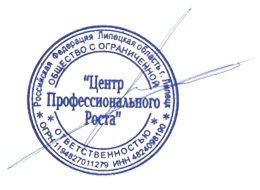 Огонь Т. И.